Minor Economic Psychology 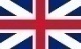 CodeCourse nameblockEcts423025Economic Psychology26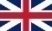 422056Attitudes and Advertising36590032Consumer Behavior46